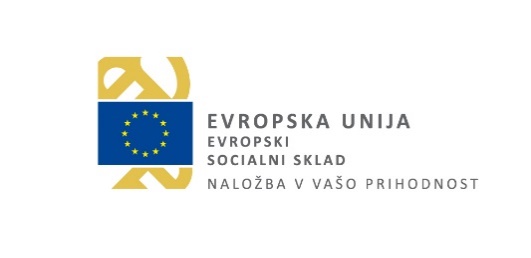 ŠOLSKE POTREBŠČINEUČBENIŠKI SKLAD:SLJ:	M. Kordigel Aberšek: LILI IN BINE 2, Berilo v 2. razredu osnovne šole, ROKUS KLETT.	EAN: 978-961-271-2150SPO:	Grošelj N., Ribič M.: LILI IN BINE 2, učbenik za spoznavanje okolja v 2. razredu osnovne šole. ROKUS KLETT. 	EAN: 978-961-271-2143KUPITE SAMI:SLJ:  	2 mala črtana zvezka B5 – 11 mm            2 mala črtana zvezka B5 z vmesno črto (črte na obeh straneh)SPO:   1 veliki črtani zvezek z vmesno črto (črte na obeh straneh)MAT:  	1 veliki karirasti zvezek –  karo            100 matematičnih palčk, spetih z elastikami v snope po 10 (v podpisani škatlici alivrečki iz blaga)GUM:  1 mali črtani zvezek B5 – 11 mmTJA:	1 veliki črtani zvezek
Vse zvezke priporočamo TAKO LAHKO, LILI IN BINE ali AJDA.
LUM:  	-    kolaž papir (priporočamo kolaž papir avtorice Tonke Tacol - 23 listni)risalni blok A3 z 20 belimi risalnimi listi 10 listov ekocarton   A3 voščenke (priporočamo Adel)velike tube tempera barv (42 ml): rdeča (magenta št. 403), rumena (št. 200), modra (cyan št. 703), bela (št. 110), črna (št. 900)vodene barvice (priporočamo Aero)zaščitna obleka za likovno umetnost2 črna vodoodporna flomastra (tanek, debelejši) mekol lepilo 130 g kartonasta škatla za shranjevanje likovnih potrebščinLikovne potrebščine naj bodo podpisane in zložene v škatli.ŠPO:  majica in kratke hlače v vrečki iz blaga z vrvico za obešanjeOSTALO: peresnica: 2 navadna HB svinčnika (priporočamo trikotne), šilček, radirka, lepilo v stiku (ne tekoče), kvalitetne šolske škarje, barvice (12 kvalitetnih)flomastrimalo ravnilce s šablonokartonasta mapa A4 formatvrečka za copate (iz blaga z vrvico za obešanje)šolski copati (nedrseči)šolska torba Vse potrebščine (tudi posamezne barvice, svinčniki, flomastri, škarje, tempere …) naj bodo čitljivo podpisane z velikimi tiskanimi črkami. Vsi zvezki in knjige naj bodo zaviti.V šoli bomo po potrebi naročili še nekaj likovnih pripomočkov (čopiče, krede, glino, tiskarske barve …). Stroške nakupa boste poravnali po položnicah.Bodite okolju prijazni, zato iz 1. razreda uporabite vse, kar je še uporabno.
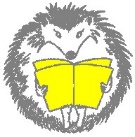 Osnovna šola 8 talcev LogatecNotranjska cesta 31370 Logatec2019/20         2. RLILI IN BINE 2, komplet C – samostojna delovna zvezka za MAT in SLJ s kodo za Lilibi.si in prilogoRokus Klett383-107-592-8459